ริชาร์ด เอ. คลาร์ค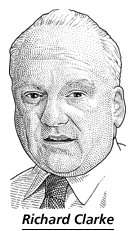 ที่ปรึกษาด้านการจัดการความเสี่ยง, ความปลอดภัยในโลกไซเบอร์, การจัดการวิกฤติ และการต่างประเทศ ริชาร์ด คลาร์ค ดำรงตำแหน่งเป็นซีอีโอบริษัท Good Harbor LLC บริษัทที่ปรึกษาด้านการจัดการความปลอดภัยในโลกไซเบอร์และการจัดการความเสี่ยง  ริชาร์ดมีชื่อเสียงในฐานะผู้ให้คำปรึกษาด้านการจัดการความปลอดภัยในโลกไซเบอร์ ความเสี่ยง และวิกฤติการณ์ ให้กับซีอีโอ, คณะกรรมการบริษัท และผู้บริหารของบริษัทระดับ Fortune 500 ในสหรัฐอเมริกา รวมทั้งผู้นำประเทศอีกหลายราย รวมทั้งผู้ว่าการรัฐนิวยอร์คและเวอร์จิเนียริชาร์ดเคยทำงานในทำเนียบขาวเป็นเวลายาวนานเป็นประวัติการณ์ถึง 10 ปี โดยทำหน้าที่เป็นที่ปรึกษาพิเศษด้านความปลอดภัยในโลกไซเบอร์ให้กับประธานาธิบดี จอร์จ เอช. ดับเบิ้ลยู. บุช, ประธานาธิบดี บิล คลินตัน และประธานาธิบดี จอร์จ ดับเบิ้ลยู. บุช  นอกจากนี้ ริชาร์ดยังให้คำปรึกษาด้านการต่อต้านการก่อการร้ายและความปลอดภัยในชาติอีกหลายด้าน จนได้รับสมญานามว่า “Cyber-Czar” ซึ่งได้พัฒนายุทธศาสตร์การป้องกันความปลอดภัยในโลกไซเบอร์ระดับชาติกลยุทธ์แรกให้กับสหรัฐอเมริกา  ริชาร์ดทำงานในสภาความมั่นคงแห่งชาติเป็นเวลาสิบปี โดยหลังจากเกิดเหตุการณ์สโนว์เดน ประธานาธิบดีโอบาม่า ได้ขอให้ริชาร์ดร่วมเป็นส่วนหนึ่งในคณะทำงานตรวจสอบข่าวกรองและเทคโนโลยีซึ่งมีคณะกรรมการทั้งสิ้นห้าคนเมื่อเกิดเหตุการณ์ 9/11 ขึ้น ริชาร์ดทำหน้าที่เป็นผู้จัดการวิกฤติการณ์แห่งชาติก่อนหน้านี้ ริชาร์ดเคยดำรงตำแหน่งหัวหน้าฝ่ายกิจการทางการเมืองและการทหารของกระทรวงการต่างประเทศ ในสมัยรัฐบาลประธานาธิบดี จอร์จ เอช. ดับเบิลยู. บุช และรองหัวหน้าฝ่ายข่าวกรองของกระทรวงการต่างประเทศ ในสมัยรัฐบาลประธานาธิบดี โรนัลด์ เรแกนริชาร์ดเคยทำงานในทำเนียบขาว, เพนตากอน, ชุมชนข่าวกรอง และกระทรวงการต่างประเทศของสหรัฐฯ  โดยเมื่อครั้งที่ดำรงตำแหน่งหัวหน้าฝ่ายในกระทรวงการต่างประเทศ เขาได้รับการรับรองโดยวุฒิสภาสหรัฐฯริชาร์ดเคยสอนวิชาการจัดการวิกฤติและความเสี่ยงที่ Harvard’s Kennedy School of Government ปัจจุบันเขาทำหน้าที่เป็นผู้ให้ความคิดเห็นในรายการข่าวทางสถานีโทรทัศน์ ABC โดยให้มุมมองในฐานะผู้เชี่ยวชาญด้านการจัดการวิกฤติ การก่อการร้าย และความปลอดภัยในโลกไซเบอร์ริชาร์ดแต่งหนังสือรวมทั้งสิ้นแปดเล่ม เล่มแรกมีชื่อว่า Against All Enemies: Inside America’s War on Terror (ปี พ.ศ. 2547) ซึ่งติดอันดับหนังสือขายดีอันดับหนึ่ง จัดอันดับโดยนิตยสาร New York Times ในฤดูใบไม้ผลินี้ เขาจะตีพิมพ์หนังสือชื่อ Warnings ซึ่งจะพูดถึงกรณีศึกษา 14 กรณี ที่ผู้เชี่ยวชาญได้ทำนายวินาศกรรมไว้ล่วงหน้าแล้ว แต่คำทำนายไม่ได้รับความสนใจ หนังสือของเขาเรื่อง Cyber War ได้รับการโหวตจากกลุ่มผู้เชี่ยวชาญด้านไซเบอร์ว่าเป็นผลงานชิ้นสำคัญมากงานหนึ่งที่สร้างปรากฏการณ์ใหม่ให้กับวงการปัจจุบัน ริชาร์ดดำรงตำแหน่งเป็นประธานคณะกรรมการผู้ว่าการสถาบันตะวันออกกลาง เขาได้รับเกียรติบรรจุเข้าเป็นสมาชิกในหอเกียรติยศแห่งชาติด้าน Cyber Security อีกทั้งยังได้รับรางวัลเกียรติยศ Lifetime Achievement Award for Cybersecurity โดยการประชุมประจำปี RSA Conferenceนอกจากนั้น ริชาร์ดยังเป็นที่ปรึกษาให้กับบริษัทเอกชนอย่าง Madison Dearborn และ Paladin Capital และนั่งอยู่ในคณะกรรมการบริหารบริษัทเทคโนโลยี ได้แก่ Veracode, Carbon Black และ Multiplan  ริชาร์ดได้รับปริญญาตรีศิลปศาสตร์บัณฑิต (B.A.) จากมหาวิทยาลัยแห่งรัฐเพนซิลเวเนีย เมื่อปี พ.ศ. 2515 และได้รับปริญญาโทวิทยาศาสตร์มหาบัณฑิต (SM) จากสถาบัน MIT เมื่อปี พ.ศ. 2521  ปัจจุบัน เขาอาศัยอยู่ในรัฐเวอร์จิเนีย